Camden City School District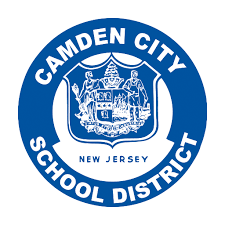 Camden, New JerseyEnglish Language Arts: Grade Three Curriculum Adaptation Sequence                                                  Our Mission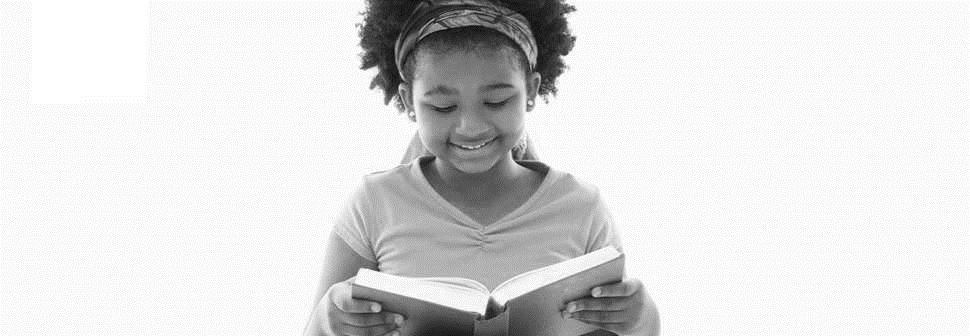 The mission of the Camden City Schools Office of School Support, is to provide essential ELA skills that serve as a foundation for more advanced study of texts while following the Common Core State Standards/NJ Learning Standards.  Our literacy curriculum will provide the appropriate levels of rigor and support needed for all students to reach their highest capacity as learners. It is our mission to prepare all students to leave with literary experiences and tools that will make them College and Career Ready. With that in mind, we have made adjustments to the primary resources based on the newest recommendations from Achieve the Core. Grade K-8: English Language Arts Goals	Our District Wide Goal to Increase the number of students performing at or above grade level expectations and decrease the number of students performing 2 or more grade levels below the expectation. The Common Core State English Language Arts Standards/New Jersey Learning Standards for grades K-5 offer a focus for instruction each year and help ensure that students gain adequate exposure to a range of texts and tasks. Rigor is also infused through the requirement that students read increasingly complex texts through the grades, engaging in the work of the text, and respond to questions that require reference to text orally/writing . Students advancing through the grades are expected to meet each year’s grade-specific standards and retain or further develop skills and understandings mastered in preceding grades.Language Arts Literacy PracticesStudents will:Demonstrate independence through applying decoding/encoding skills to preservere through texts at varying levels of difficulty. Build strong content knowledge through exploring complex texts, media forms, and experiences. Respond to varying levels of audience, tasks, purpose and discipline.Using close reading as the instructional strategy, comprehend, critique, and value evidence. Use technology and  digital media strategically and capably.Engage deeply with peers to understand other perspectives  and cultures. Achieve the Core AdaptationGrade ThreeUnit 1 Lesson 5: Roberto Clemente: Pride of the Pittsburgh Pirates (Using the adaptation link spend 2 weeks on Lesson 5) Unit 2 Lesson 6: Bat Loves the Night (Using the adaptation link spend 2 weeks on Lesson 6 and skip lesson 7) Unit 3, Lesson 13: Yonder Mountain: A Cherokee Legend  (Skip Lesson 11 Teach Lesson Twelve Using adaptation link spend two weeks on Lesson 13) Unit 3: Lesson 14: Aero And Officer Mike  (Using the adaptation link spend 2 weeks on Lesson 14 and skip lesson 15Unit 4 Lesson 20, Life on the Ice (Using the adaptation link spend 2 weeks on Lesson 20 and skip Lesson 19 ) **Teach Novel Unit: Frindle before moving to Unit 5**Unit 5 Lesson 22, The Journey: Stories of Migration (Using the adaptation link spend 2 weeks on Lesson 22 do not skip lessons in this unit) Unit 6  Lesson 27, The Power of Magnets